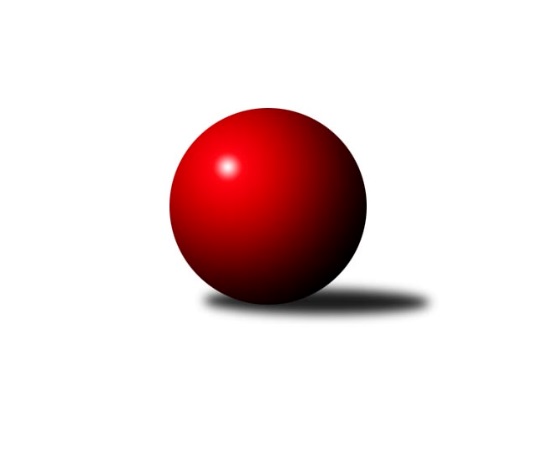 Č.14Ročník 2021/2022	20.5.2024 Východočeská soutěž skupina C 2021/2022Statistika 14. kolaTabulka družstev:		družstvo	záp	výh	rem	proh	skore	sety	průměr	body	plné	dorážka	chyby	1.	TJ Jiskra Hylváty C	14	12	0	2	124 : 44 	(65.5 : 46.5)	1584	24	1126	458	34.1	2.	TJ Tesla Pardubice B	14	11	0	3	122 : 46 	(59.5 : 40.5)	1599	22	1133	466	33.9	3.	TJ Tesla Pardubice D	14	11	0	3	119 : 49 	(68.0 : 40.0)	1624	22	1149	475	37.3	4.	TJ Jiskra Hylváty B	14	7	0	7	87 : 81 	(57.0 : 51.0)	1551	14	1109	442	39.8	5.	KK Svitavy C	14	6	0	8	81 : 87 	(56.5 : 41.5)	1529	12	1087	442	37.9	6.	KK Vysoké Mýto C	14	4	0	10	48 : 120 	(41.0 : 69.0)	1489	8	1064	425	43.6	7.	TJ Tesla Pardubice C	14	3	0	11	46 : 122 	(34.0 : 68.0)	1500	6	1083	417	48.6	8.	SK Rybník B	14	2	0	12	45 : 123 	(30.5 : 55.5)	1512	4	1083	429	45.7Tabulka doma:		družstvo	záp	výh	rem	proh	skore	sety	průměr	body	maximum	minimum	1.	TJ Tesla Pardubice B	7	6	0	1	68 : 16 	(31.0 : 13.0)	1631	12	1678	1519	2.	TJ Jiskra Hylváty C	7	6	0	1	64 : 20 	(34.0 : 22.0)	1604	12	1781	1454	3.	TJ Tesla Pardubice D	7	5	0	2	55 : 29 	(33.0 : 23.0)	1643	10	1688	1621	4.	TJ Jiskra Hylváty B	7	4	0	3	50 : 34 	(32.0 : 20.0)	1604	8	1680	1509	5.	KK Svitavy C	7	3	0	4	45 : 39 	(35.5 : 20.5)	1602	6	1706	1537	6.	KK Vysoké Mýto C	7	3	0	4	36 : 48 	(29.5 : 26.5)	1595	6	1662	1517	7.	TJ Tesla Pardubice C	7	2	0	5	28 : 56 	(21.0 : 29.0)	1549	4	1621	1497	8.	SK Rybník B	7	1	0	6	20 : 64 	(14.0 : 28.0)	1413	2	1460	1365Tabulka venku:		družstvo	záp	výh	rem	proh	skore	sety	průměr	body	maximum	minimum	1.	TJ Tesla Pardubice D	7	6	0	1	64 : 20 	(35.0 : 17.0)	1620	12	1705	1505	2.	TJ Jiskra Hylváty C	7	6	0	1	60 : 24 	(31.5 : 24.5)	1577	12	1692	1499	3.	TJ Tesla Pardubice B	7	5	0	2	54 : 30 	(28.5 : 27.5)	1608	10	1694	1513	4.	TJ Jiskra Hylváty B	7	3	0	4	37 : 47 	(25.0 : 31.0)	1533	6	1559	1497	5.	KK Svitavy C	7	3	0	4	36 : 48 	(21.0 : 21.0)	1511	6	1669	1255	6.	SK Rybník B	7	1	0	6	25 : 59 	(16.5 : 27.5)	1536	2	1598	1443	7.	TJ Tesla Pardubice C	7	1	0	6	18 : 66 	(13.0 : 39.0)	1501	2	1574	1392	8.	KK Vysoké Mýto C	7	1	0	6	12 : 72 	(11.5 : 42.5)	1463	2	1598	1376Tabulka podzimní části:		družstvo	záp	výh	rem	proh	skore	sety	průměr	body	doma	venku	1.	TJ Tesla Pardubice D	7	6	0	1	65 : 19 	(38.5 : 17.5)	1650	12 	4 	0 	0 	2 	0 	1	2.	TJ Jiskra Hylváty C	7	6	0	1	62 : 22 	(33.5 : 22.5)	1572	12 	2 	0 	1 	4 	0 	0	3.	TJ Tesla Pardubice B	6	5	0	1	54 : 18 	(29.0 : 19.0)	1593	10 	3 	0 	0 	2 	0 	1	4.	KK Svitavy C	7	3	0	4	40 : 44 	(30.5 : 21.5)	1586	6 	2 	0 	2 	1 	0 	2	5.	TJ Jiskra Hylváty B	7	3	0	4	36 : 48 	(23.0 : 29.0)	1560	6 	2 	0 	2 	1 	0 	2	6.	KK Vysoké Mýto C	7	3	0	4	32 : 52 	(22.5 : 31.5)	1529	6 	2 	0 	1 	1 	0 	3	7.	TJ Tesla Pardubice C	7	1	0	6	20 : 64 	(15.0 : 35.0)	1527	2 	1 	0 	3 	0 	0 	3	8.	SK Rybník B	6	0	0	6	15 : 57 	(12.0 : 28.0)	1492	0 	0 	0 	2 	0 	0 	4Tabulka jarní části:		družstvo	záp	výh	rem	proh	skore	sety	průměr	body	doma	venku	1.	TJ Jiskra Hylváty C	7	6	0	1	62 : 22 	(32.0 : 24.0)	1641	12 	4 	0 	0 	2 	0 	1 	2.	TJ Tesla Pardubice B	8	6	0	2	68 : 28 	(30.5 : 21.5)	1609	12 	3 	0 	1 	3 	0 	1 	3.	TJ Tesla Pardubice D	7	5	0	2	54 : 30 	(29.5 : 22.5)	1614	10 	1 	0 	2 	4 	0 	0 	4.	TJ Jiskra Hylváty B	7	4	0	3	51 : 33 	(34.0 : 22.0)	1552	8 	2 	0 	1 	2 	0 	2 	5.	KK Svitavy C	7	3	0	4	41 : 43 	(26.0 : 20.0)	1519	6 	1 	0 	2 	2 	0 	2 	6.	TJ Tesla Pardubice C	7	2	0	5	26 : 58 	(19.0 : 33.0)	1491	4 	1 	0 	2 	1 	0 	3 	7.	SK Rybník B	8	2	0	6	30 : 66 	(18.5 : 27.5)	1496	4 	1 	0 	4 	1 	0 	2 	8.	KK Vysoké Mýto C	7	1	0	6	16 : 68 	(18.5 : 37.5)	1494	2 	1 	0 	3 	0 	0 	3 Zisk bodů pro družstvo:		jméno hráče	družstvo	body	zápasy	v %	dílčí body	sety	v %	1.	Jiří Turek 	TJ Tesla Pardubice D 	24	/	14	(86%)		/		(%)	2.	Milan Novák 	TJ Tesla Pardubice B 	22	/	12	(92%)		/		(%)	3.	Jaroslav Kaplan 	TJ Jiskra Hylváty C 	20	/	12	(83%)		/		(%)	4.	Vojtěch Morávek 	TJ Jiskra Hylváty B 	20	/	14	(71%)		/		(%)	5.	Ladislav Kolář 	TJ Jiskra Hylváty C 	18	/	12	(75%)		/		(%)	6.	Iva Jetmarová 	KK Svitavy C 	16	/	10	(80%)		/		(%)	7.	Tomáš Skala 	TJ Jiskra Hylváty B 	16	/	11	(73%)		/		(%)	8.	Martina Nováková 	TJ Tesla Pardubice B 	16	/	11	(73%)		/		(%)	9.	Ivana Plchová 	KK Svitavy C 	16	/	11	(73%)		/		(%)	10.	Ivana Brabcová 	TJ Tesla Pardubice D 	16	/	12	(67%)		/		(%)	11.	Jana Bulisová 	TJ Tesla Pardubice B 	16	/	13	(62%)		/		(%)	12.	Petr Bečka 	TJ Jiskra Hylváty C 	16	/	14	(57%)		/		(%)	13.	Jiří Brabec 	TJ Tesla Pardubice D 	15	/	10	(75%)		/		(%)	14.	Marcel Novotný 	SK Rybník B 	12	/	10	(60%)		/		(%)	15.	Oldřich Hubáček 	TJ Tesla Pardubice C 	12	/	13	(46%)		/		(%)	16.	Anthony Šípek 	TJ Jiskra Hylváty B 	12	/	14	(43%)		/		(%)	17.	Kryštof Vavřín 	TJ Jiskra Hylváty B 	11	/	8	(69%)		/		(%)	18.	Monika Venclová 	TJ Jiskra Hylváty C 	10	/	5	(100%)		/		(%)	19.	Patricie Hubáčková 	TJ Tesla Pardubice B 	10	/	7	(71%)		/		(%)	20.	Marie Drábková 	TJ Tesla Pardubice D 	10	/	10	(50%)		/		(%)	21.	Lukáš Doubek 	TJ Tesla Pardubice C 	10	/	11	(45%)		/		(%)	22.	Petr Leinweber 	KK Svitavy C 	9	/	10	(45%)		/		(%)	23.	Jiří Šafář 	SK Rybník B 	9	/	11	(41%)		/		(%)	24.	Ladislav Češka 	KK Svitavy C 	8	/	7	(57%)		/		(%)	25.	Hana Krumlová 	TJ Tesla Pardubice D 	8	/	8	(50%)		/		(%)	26.	Miloslav Vaněk 	TJ Tesla Pardubice B 	8	/	8	(50%)		/		(%)	27.	Pavel Doležal 	KK Vysoké Mýto C 	8	/	12	(33%)		/		(%)	28.	Lubomír Bačovský 	KK Svitavy C 	8	/	12	(33%)		/		(%)	29.	Matěj Drábek 	TJ Tesla Pardubice B 	6	/	5	(60%)		/		(%)	30.	Martin Bryška 	TJ Jiskra Hylváty C 	6	/	5	(60%)		/		(%)	31.	Jakub Hemerka 	KK Vysoké Mýto C 	6	/	5	(60%)		/		(%)	32.	Michal Jasanský 	KK Vysoké Mýto C 	6	/	6	(50%)		/		(%)	33.	Dalimil Jetmar 	TJ Jiskra Hylváty C 	6	/	7	(43%)		/		(%)	34.	Jan Herrman 	SK Rybník B 	6	/	7	(43%)		/		(%)	35.	Jan Suchý 	SK Rybník B 	6	/	10	(30%)		/		(%)	36.	Marek Crlík 	TJ Tesla Pardubice C 	6	/	13	(23%)		/		(%)	37.	Ondřej Pecza 	KK Vysoké Mýto C 	4	/	10	(20%)		/		(%)	38.	Jaroslav Polanský 	KK Vysoké Mýto C 	4	/	10	(20%)		/		(%)	39.	Lukáš Hubáček 	TJ Tesla Pardubice C 	4	/	12	(17%)		/		(%)	40.	Ladislav Kočiš 	TJ Tesla Pardubice D 	2	/	2	(50%)		/		(%)	41.	Josef Ledajaks 	KK Vysoké Mýto C 	2	/	3	(33%)		/		(%)	42.	Jan Chleboun 	KK Vysoké Mýto C 	2	/	3	(33%)		/		(%)	43.	Milan Pustaj 	SK Rybník B 	2	/	6	(17%)		/		(%)	44.	Pavel Čejka 	TJ Tesla Pardubice C 	2	/	7	(14%)		/		(%)	45.	Pavel Renza 	SK Rybník B 	2	/	7	(14%)		/		(%)	46.	Václav Perchlík ml.	KK Vysoké Mýto C 	0	/	1	(0%)		/		(%)	47.	Zdeněk Číž 	SK Rybník B 	0	/	1	(0%)		/		(%)	48.	Jaromír Svojanovský 	KK Svitavy C 	0	/	1	(0%)		/		(%)	49.	Tereza Vacková 	TJ Jiskra Hylváty C 	0	/	1	(0%)		/		(%)	50.	Jan Hodr 	TJ Jiskra Hylváty B 	0	/	1	(0%)		/		(%)	51.	Luboš Háva 	KK Svitavy C 	0	/	2	(0%)		/		(%)	52.	Lukáš Pail 	KK Svitavy C 	0	/	2	(0%)		/		(%)	53.	Jiří Zvejška 	KK Vysoké Mýto C 	0	/	2	(0%)		/		(%)	54.	Andrea Komprsová 	TJ Jiskra Hylváty B 	0	/	3	(0%)		/		(%)	55.	Milan Dastych 	KK Vysoké Mýto C 	0	/	4	(0%)		/		(%)	56.	Jan Žemlička 	TJ Jiskra Hylváty B 	0	/	5	(0%)		/		(%)Průměry na kuželnách:		kuželna	průměr	plné	dorážka	chyby	výkon na hráče	1.	Pardubice, 1-2	1597	1137	460	39.1	(399.3)	2.	Vysoké Mýto, 1-2	1593	1134	458	40.7	(398.3)	3.	Svitavy, 1-2	1574	1124	450	43.4	(393.6)	4.	Hylváty, 1-2	1571	1111	460	36.5	(392.9)	5.	TJ Sokol Rybník, 1-2	1436	1025	411	46.2	(359.2)Nejlepší výkony na kuželnách:Pardubice, 1-2TJ Tesla Pardubice B	1694	12. kolo	Martina Nováková 	TJ Tesla Pardubice B	454	13. koloTJ Jiskra Hylváty C	1692	14. kolo	Jiří Turek 	TJ Tesla Pardubice D	453	10. koloTJ Tesla Pardubice D	1688	2. kolo	Tomáš Skala 	TJ Jiskra Hylváty B	453	10. koloTJ Tesla Pardubice B	1679	6. kolo	Jana Bulisová 	TJ Tesla Pardubice B	448	13. koloTJ Tesla Pardubice B	1678	13. kolo	Ivana Plchová 	KK Svitavy C	448	4. koloTJ Tesla Pardubice B	1678	5. kolo	Martina Nováková 	TJ Tesla Pardubice B	446	5. koloKK Svitavy C	1669	12. kolo	Jana Bulisová 	TJ Tesla Pardubice B	445	12. koloTJ Tesla Pardubice D	1661	14. kolo	Marek Crlík 	TJ Tesla Pardubice C	444	13. koloTJ Tesla Pardubice B	1661	11. kolo	Miloslav Vaněk 	TJ Tesla Pardubice B	440	12. koloTJ Tesla Pardubice B	1645	3. kolo	Monika Venclová 	TJ Jiskra Hylváty C	440	14. koloVysoké Mýto, 1-2TJ Tesla Pardubice D	1705	13. kolo	Jiří Turek 	TJ Tesla Pardubice D	448	13. koloKK Vysoké Mýto C	1662	2. kolo	Pavel Doležal 	KK Vysoké Mýto C	447	8. koloKK Vysoké Mýto C	1643	7. kolo	Pavel Doležal 	KK Vysoké Mýto C	442	13. koloTJ Tesla Pardubice B	1639	10. kolo	Pavel Doležal 	KK Vysoké Mýto C	440	7. koloSK Rybník B	1598	11. kolo	Jakub Hemerka 	KK Vysoké Mýto C	438	2. koloKK Vysoké Mýto C	1598	10. kolo	Jan Chleboun 	KK Vysoké Mýto C	436	7. koloKK Vysoké Mýto C	1596	13. kolo	Marie Drábková 	TJ Tesla Pardubice D	433	13. koloTJ Jiskra Hylváty C	1592	5. kolo	Pavel Doležal 	KK Vysoké Mýto C	433	2. koloKK Vysoké Mýto C	1578	8. kolo	Petr Leinweber 	KK Svitavy C	432	2. koloKK Vysoké Mýto C	1574	11. kolo	Jaroslav Kaplan 	TJ Jiskra Hylváty C	431	5. koloSvitavy, 1-2KK Svitavy C	1706	7. kolo	Lubomír Bačovský 	KK Svitavy C	453	13. koloKK Svitavy C	1660	5. kolo	Iva Jetmarová 	KK Svitavy C	451	7. koloKK Svitavy C	1619	9. kolo	Iva Jetmarová 	KK Svitavy C	444	11. koloTJ Tesla Pardubice D	1615	11. kolo	Ivana Plchová 	KK Svitavy C	439	9. koloTJ Tesla Pardubice B	1608	1. kolo	Iva Jetmarová 	KK Svitavy C	432	9. koloTJ Jiskra Hylváty C	1579	3. kolo	Milan Novák 	TJ Tesla Pardubice B	430	1. koloKK Svitavy C	1571	11. kolo	Ivana Plchová 	KK Svitavy C	428	3. koloKK Svitavy C	1571	1. kolo	Oldřich Hubáček 	TJ Tesla Pardubice C	428	5. koloTJ Tesla Pardubice C	1570	5. kolo	Ivana Plchová 	KK Svitavy C	426	5. koloTJ Jiskra Hylváty B	1559	13. kolo	Jan Suchý 	SK Rybník B	426	7. koloHylváty, 1-2TJ Jiskra Hylváty C	1781	10. kolo	Monika Venclová 	TJ Jiskra Hylváty C	469	10. koloTJ Tesla Pardubice D	1688	3. kolo	Vojtěch Morávek 	TJ Jiskra Hylváty B	462	14. koloTJ Jiskra Hylváty B	1680	14. kolo	Jaroslav Kaplan 	TJ Jiskra Hylváty C	457	10. koloTJ Jiskra Hylváty B	1666	1. kolo	Milan Novák 	TJ Tesla Pardubice B	457	14. koloTJ Jiskra Hylváty C	1660	12. kolo	Ladislav Kolář 	TJ Jiskra Hylváty C	455	2. koloTJ Jiskra Hylváty B	1655	3. kolo	Jiří Turek 	TJ Tesla Pardubice D	451	3. koloTJ Tesla Pardubice B	1637	14. kolo	Vojtěch Morávek 	TJ Jiskra Hylváty B	449	6. koloTJ Tesla Pardubice D	1627	7. kolo	Jaroslav Kaplan 	TJ Jiskra Hylváty C	442	12. koloTJ Jiskra Hylváty C	1623	2. kolo	Tomáš Skala 	TJ Jiskra Hylváty B	441	3. koloKK Svitavy C	1619	6. kolo	Tomáš Skala 	TJ Jiskra Hylváty B	438	1. koloTJ Sokol Rybník, 1-2TJ Tesla Pardubice B	1530	2. kolo	Marcel Novotný 	SK Rybník B	433	14. koloTJ Jiskra Hylváty B	1517	12. kolo	Milan Novák 	TJ Tesla Pardubice B	430	2. koloTJ Tesla Pardubice D	1505	8. kolo	Marcel Novotný 	SK Rybník B	410	2. koloTJ Jiskra Hylváty C	1499	6. kolo	Marie Drábková 	TJ Tesla Pardubice D	408	8. koloTJ Tesla Pardubice C	1477	10. kolo	Petr Bečka 	TJ Jiskra Hylváty C	407	6. koloSK Rybník B	1460	2. kolo	Lukáš Doubek 	TJ Tesla Pardubice C	398	10. koloSK Rybník B	1453	14. kolo	Vojtěch Morávek 	TJ Jiskra Hylváty B	396	12. koloKK Vysoké Mýto C	1446	4. kolo	Jana Bulisová 	TJ Tesla Pardubice B	393	2. koloSK Rybník B	1429	4. kolo	Jan Suchý 	SK Rybník B	391	10. koloSK Rybník B	1420	10. kolo	Jakub Hemerka 	KK Vysoké Mýto C	388	4. koloČetnost výsledků:	9.0 : 3.0	1x	8.0 : 4.0	8x	4.0 : 8.0	8x	3.0 : 9.0	1x	2.0 : 10.0	13x	12.0 : 0.0	11x	10.0 : 2.0	10x	0.0 : 12.0	4x